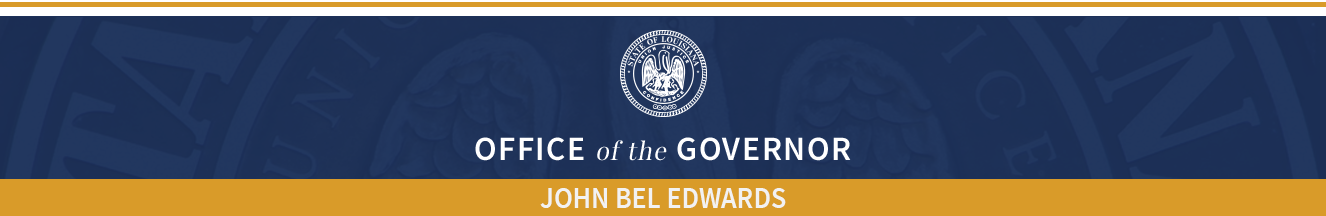 Louisiana State Interagency Coordinating Council (La - SICC)Thursday, January 12, 20231:00p.m. – 3:00p.m.Claiborne Building, 1201 N. Third StreetLouisiana Purchase RoomMINUTES		Welcome– Kahree Wahid		Roll Call – SICC Secretary/Bambi Polotzola	Members present:Susannah F. Boudreaux			Marc F. GarnierJennifer Hannon				Antiqua L. Hunter, Ph.DRep. Rodney Lyons				Ursula A. OustaletChriscella M. Metoyer			Tawnya S. MooreJoy J. Pennington				Ann K. PhillipsBambi D. Polotzola				Brenda SharpKathryn M. Smitherman			Mary E. Libbie Sonnier, Ph.D.		Elections 		Secretary: Tracy Barker 			Motioned by Ursula Oustalet Meaux; seconded by Mark GarnierMotion passed			Parliamentarian:  Ursula Oustalet MeauxMotioned by Susannah Boudreaux; Seconded by Kathyrn SmithermanMotion passedVice Chairperson: Kathryn SmithermanMotioned by Bambi Polotzola; seconded by Susannah Boudreaux. Motion passed. 		Chairperson: Kahree Wahid	Motioned by Ursula Oustalet Meaux; Seconded by Kathyrn Smitherman			Motion passed.This position is appointed by the Governor and has to be approved.			Parent-at-large: Vacant			Hoping to fill the position by the next meeting.	‘Promoting Early Intervention in Louisiana: Recommendations for Increasing Enrollment in EarlySteps’ (Question/Answer Session)Andy Gomm, Early Learning ConsultantAndy Gomm summarized the methodology of his six month report. He briefly went over some of the details from the report. One of the recommendations was to form a child find committee. This is a common committee for ICCs to form. 		Review and Approval of October Minutes – Kahree Wahid			A motion to approve October minutes was passed.			Motion to approve made by Marc Garner. Seconded by Ursula Oustalet.		Reports (see attached)Executive Director Report – Alishia Vallien 				Alishia gave an update on the report.Lead Agency Report – Brenda Sharp	State Systemic Improvement Plan UpdateFamily Cost Participation ReportFamily costs were suspended for any family impacted by Covid or Ida. Numbers are starting to come back up.Annual Performance Report Brenda Sharp provided a PowerPoint. Ms. Sharp gave a COVID            update. Annual Performance Report is due in February. She discussed preliminary results. Regional ICC Reports Two reports are not included. Dates for quarterly meetings are listed within their reports.SSIP Sub-Committee ReportsFamily Assessment, Monica StampleyThe group met via Zoom, phone and email in October, November and December. They met to finalize the process for new hires and to discuss the roll out for the fidelity tool. The whole work group met on Oct. 19th to discuss the new hires' timeline. As of now, all SPOEs have completed the fidelity tool training. The group will meet again on January 23rd to continue discussing the data analysis. The invite has been sent out. Other UpdatesLouisiana was selected to be in cohort two for a new monitoring system. It is called Differentiated Monitoring and Support or DMS 2.0. It is a new federally defined monitoring process, and it is a three year process. Our process will begin July 2024. In August of 2024, interviews will be set up with the staff. In December of 2024, there will be an onsite visit or virtual visit. They will make recommendations for improvement. Cohort one has been completed. We did request a delay due to the turnover in staff. This request was denied. More information is forthcoming.Staff turnover - Lizbeth Raque, Tracy Crump, Leona White, and Brenda Sharp are leaving or have left. Brenda Sharp will work with the person taking her place prior to retiring.TEFRA Update426 children between ages birth and three applied202 were approved11 did not qualifyThe remaining are still going through the process.Service Delivery Supports Family PrioritiesApril Herron provided an update. They have been meeting monthly. They have been observing direct service providers. Zoom and in-person observations were conducted. They will continue moving forward with this method. They are starting back up this month. Their goal is to have three providers per region quarterly. Different coaching model trainings are being reviewed before a decision is made on which one to implement for future training for providers. They are working with Community Outreach Specialists to identify community locations for natural environments.  Team-based Practice SupportsBrenda Sharp gave an update. Committee has not met. A meeting will be scheduled.Bambi made the motion to accept reports. Ursula seconded the motion. Motion passed.		Other Business – LDH Updates, Julie Foster Hagan			Provided a presentation as an update.https://ldh.la.gov/page/businessplanBambi provided the 2023 Business Plan in the chat. LDH worked a lot toward dental coverage, substance abuse and mental health. The state worked a lot towards maternal care, breast feeding, and referrals for early child care intervention. Water system improvement was also a focus. Work was also done around customer service. A new initiative is looking into the effect of ACEs and colorectal screening. The business plan shows successes and needs for improvement. 		Public Comments – Merisa Fruge Edwards, ParentMerisa Fruge Edwards, parent of three year old Grayson Edwards, gave an update on Grayson's life-changing experience with EarlySteps. Grayson was born at 33 weeks. He held his head to the side. Grayson began early intervention around three months old. He received physical and occupational therapy. Around age two speech therapy was added, because Grayson was not on target and barely said any words. At age three, he plays sports. In October, Grayson was screened and scored average to above average developmental skills, and he has no exceptionality. Merisa is thankful to EarlySteps for providing him with therapists that changed his life. All of the therapists worked with him, her, and the daycare.		AdjournmentUrsula motioned to adjourn.Marc Garner seconded the motion.With no opposition, motion passed.Adjourn at 3:00 pm. 